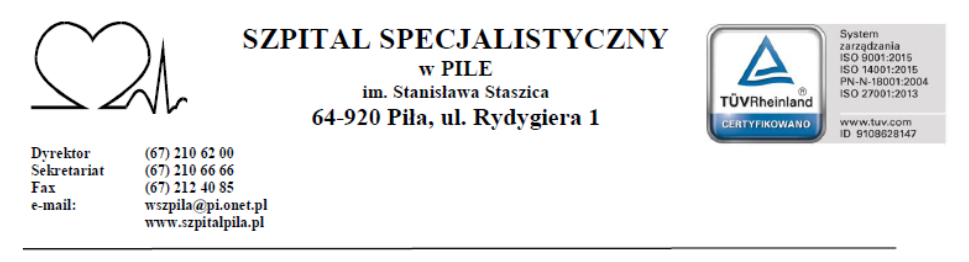 Piła, dnia 26.08 2021 r.FZP.II-241/86/21/ZOZAPYTANIE OFERTOWE„Dostawa myjni wraz z montażem – dezynfektor na jeden endoskop” Szpital Specjalistyczny w Pile im. Stanisława Staszica 64-920 Piła, ul. Rydygiera 1tel. (067) 210 62 98REGON 002161820; NIP 764-20-88-098http://szpitalpila.pl/Postępowanie prowadzone jest na podstawie § 8 Regulaminu udzielania zamówień publicznych, który stanowi załącznik do zarządzenia nr 67/2019 Dyrektora Szpitala Specjalistycznego w Pile im. Stanisława Staszica z dnia 08.05.2019 r. – za pośrednictwem platformy zakupowej.Przedmiotem zamówienia jest dostawa myjni wraz z montażem – dezynfektor na jeden endoskop.Wykonawca zobowiązany jest do posiadania wiedzy oraz umiejętności odpowiednich  do  wykonania  przedmiotu zamówienia zgodnie z Ustawą o Wyrobach Medycznych.O udzielenie zamówienia mogą ubiegać się Wykonawcy, którzy posiadają zdolności techniczne i zawodowe rozumiane Wykonawca jest odpowiedzialny za jakość, zgodność z warunkami technicznymi i jakościowymi opisanymi dla przedmiotu zamówienia. Wymagana jest należyta staranność przy realizacjizobowiązań umowy.Zamawiający niedopuszcza składanie ofert częściowych.Wykonawca może zaoferować wyłącznie produkt, który posiada wymagane atesty i certyfikaty.Miejscem realizacji usługi  jest siedziba Zamawiającego.Zamawiający może, na każdym etapie postępowania uznać, że Wykonawca nie posiada wymaganych zdolności, jeżeli zaangażowanie zasobów technicznych lub zawodowych wykonawcy w inne przedsięwzięcia gospodarcze Wykonawcy może mieć negatywny wpływ na realizację niniejszego zamówienia.Ofertę  należy składać za pośrednictwem platformy zakupowej.Termin realizacji zadania: do 21 dni od daty podpisania umowy.Termin płatności wynosi 60 dni od daty doręczenia faktury VAT Zamawiającemu.wypełniony formularz ofertowy – zał. nr  1 do zapytania ofertowego;opis przedmiotu zamówienia –zał. nr 2 do zapytania ofertowego;aktualny odpis z właściwego rejestru lub z centralnej ewidencji i informacji o działalności gospodarczej, jeżeli odrębne przepisy wymagają wpisu do rejestru lub ewidencji,w przypadku, gdy umocowanie osoby podpisującej ofertę nie wynika z właściwego rejestru, należy dołączyć pełnomocnictwo do reprezentowania Wykonawcy w postępowaniu o udzielenie zamówienia albo reprezentowania w tym postępowaniu i zawarcia umowy, podpisane przez osoby do tego umocowane zgodnie z odpisem z właściwego rejestru lub z centralnej ewidencji i informacji o działalności gospodarczej. podpisane oświadczenie –zał. nr 3 do zapytania ofertowego;Wykonawca może złożyć tylko jedną ofertę w języku polskim za pośrednictwem platformy zakupowej, w formie elektronicznej.Zamawiający w toku badania i oceny ofert, w przypadku powstania jakichkolwiek wątpliwości, zastrzega sobie prawo do żądania od Wykonawców wyjaśnień dotyczących treści złożonych ofert oraz złożenia dodatkowych dokumentów.W imieniu Zamawiającego postępowanie prowadzi inspektor ds. zamówień publicznych Aleksandra Gałażewska tel. 67/ 21 06 298; która to osoba jest upoważniona do kontaktów z Wykonawcami.Zamawiający zastrzega sobie prawo do zmiany lub odwołania niniejszego postępowania oraz unieważnienia postępowania na każdym etapie bez podania przyczyny.Formularz ofertowy  i wszystkie załączone dokumenty muszą być podpisane przez Wykonawcę. Oferta winna być podpisana  zgodnie z zasadami reprezentacji wskazanymi we właściwym rejestrze.Wykonawcy zainteresowani niniejszym postepowaniem mogą zadawać pytania dotyczące
 niniejszego postepowania, na które Zamawiający niezwłocznie odpowie i umieści informację na platformie zakupowej. Termin zadawania pytań do   30.08.2021 r. g. 12:00Jeżeli będą Państwo mieli pytania związane z procesem złożenia oferty prosimy o kontakt z Centrum Wsparcia Klienta platforma zakupowa.pl: tel. (22) 101-02-02, e-mail: ckw@platformazakupowa.plPrzy wyborze oferty Zamawiający będzie się kierował następującymi kryteriami:Punktacja w kryterium CENA zostanie obliczona z dokładnością do dwóch miejsc po przecinku w następujący sposób:Gdzie: C – punkty za kryterium CENA przyznane badanej ofercie.7.3. Termin dostawy Zamawiający dokona oceny terminu dostawy według deklaracji Wykonawcy złożonej w Formularzu ofertowym (Zał. nr 1). Wykonawca zobowiązuje się do dostarczenia przedmiotu umowy nie później niż w ciągu 8 tygodni od momentu złożenia zamówienia. Zaoferowanie terminu dostawy dłuższego niż 8 tygodni skutkować będzie odrzuceniem oferty.Ofertę należy złożyć nie później niż do dnia 02.09.2021 roku do godz. 0930Otwarcie ofert odbędzie się w dniu 02.09.2021 r. o godz. 0935Zamawiający zastrzega sobie prawo przesunięcia terminu składania i otwarcia ofert.Termin związania ofertą wynosi 30 dni od upływu terminu składania ofert.Wykonawca, który złożył ofertę najkorzystniejszą będzie zobowiązany do podpisania umowy wg wzoru (załącznik nr 4) przedstawionego przez Zamawiającego i na określonych w niej warunkach, w miejscu i terminie wyznaczonym przez Zamawiającego.Załączniki:załącznik nr 1 – formularz ofertowy;załącznik nr 2 -opis przedmiotu zamówienia;załącznik nr 3 - Oświadczenie (warunki udziału w postępowaniu);załącznik nr 4 – Projekt umowy;załącznik nr 5 – informacja RODO.FZP.II-241/86/21/ZOZałącznik nr 1 do zapytania ofertowego		             FORMULARZ OFERTOWYZOBOWIĄZANIA W PRZYPADKU PRZYZNANIA ZAMÓWIENIA:zobowiązujemy się do zawarcia umowy w miejscu i terminie wyznaczonym przez Zamawiającego;osoby, które będą zawierały umowę ze strony Wykonawcy: ...........................................................................................................................................     email:………...……........……………………………..……....….tel........................................;osobą odpowiedzialną za realizację umowy jest:.....................................................................................................................................................e-mail…...……........……………………………..……....….tel................................................;Oświadczamy, że zapoznaliśmy się z opisem przedmiotu zamówienia i nie wnosimy do niego żadnych uwag oraz uzyskaliśmy konieczne informacje i wyjaśnienia niezbędne do przygotowania oferty.Oświadczamy, że czujemy się związani ofertą przez okres 30 dni, licząc od upływu składania ofert.Oświadczamy, że zapoznaliśmy się z projektem umowy i nie wnosimy zastrzeżeń, co do jej treści.Oświadczamy, że zapoznaliśmy się z informacją RODO.Oświadczamy, że cena brutto podana w niniejszym formularzu zawiera wszystkie koszty wykonania zamówienia, jakie ponosi Zamawiający w przypadku wyboru niniejszej oferty.Oświadczamy, iż powyższe zamówienie:*1) w całości zrealizujemy sami;2) zrealizujemy przy udziale podwykonawcy (wpisać dane podwykonawcy w celu spełnienia warunków udziału w postępowaniu lub wpisać część przedmiotu zamówienia, którą będzie realizował podwykonawca w przypadku, gdy wykonawca samodzielnie spełnia warunki udziału w postępowaniu): …………………………………………………………………………………………….………….…………………………………………………………………………………………………………………FZP.II-241/86/21/ZOZałącznik nr 2 do zapytania ofertowegoSzczegółowy opis przedmiotu zamówieniaDO POBRANIA W OSOBNYM PLIKUFZP.II-241/86/21/ZOZałącznik nr 3 do zapytania ofertowegoOŚWIADCZENIE WYKONAWCY O SPEŁNIANIU WARUNKÓW UDZIAŁU W POSTĘPOWANIUoświadczam, że:Posiadamy wiedzę i umiejętności i wszelkie niezbędne do wykonania przedmiot niniejszego postępowania,Dysponujemy odpowiednim potencjałem technicznym oraz osobami zdolnymi do wykonania zamówienia, Znajdujemy się w sytuacji ekonomicznej i finansowej zapewniającej wykonanie zamówienia.Zapoznaliśmy się ze zapytaniem ofertowym oraz projektem umowy i nie wnosimy do nich zastrzeżeń oraz przyjmujemy warunki w nich zawarte; Uzyskaliśmy konieczne informacje i wyjaśnienia niezbędne do przygotowania oferty;FZP.II-241/86/21/ZOZałącznik nr 4 do zapytania ofertowegoProjekt umowyUMOWA nr …..2021/ZPzawarta w Pile w dniu  .... …… 2021 roku pomiędzy:Szpitalem Specjalistycznym w Pile im. Stanisława Staszica64-920 Piła, ul. Rydygiera 1wpisanym do Krajowego Rejestru Sądowego KRS 0000008246 - Sąd Rejonowy Nowe Miasto i Wilda w Poznaniu, IX Wydział Gospodarczy Krajowego Rejestru SądowegoREGON: 001261820 		NIP: 764-20-88-098który reprezentuje:……………………………………..zwanym dalej „Zamawiającym”a………………………………………………………wpisanym do Krajowego Rejestru Sądowego KRS …….. – Sąd Rejonowy w ………, ….. Wydział Gospodarczy Krajowego Rejestru Sądowego, REGON: .............................. 		NIP: ..............................który reprezentuje:………………………………………………………wpisanym do rejestru osób fizycznych prowadzących działalność gospodarczą Centralnej Ewidencji i Informacji o Działalności Gospodarczej Rzeczypospolitej Polskiej (CEIDG)REGON: .............................. 		NIP: ..............................który reprezentuje:………………………………………………………zwanym dalej „Wykonawcą”, którego oferta została przyjęta w postępowaniu o udzielenie zamówienia publicznego na podstawie § 8 Regulaminu postępowania w sprawach o zamówienia publiczne, który stanowi załącznik do zarządzenia nr 67/2019 Dyrektora Szpitala Specjalistycznego w Pile im. Stanisława Staszica z dnia 08.05.2019 r. prowadzonego pod hasłem „Dostawa myjni wraz z montażem – dezynfektor na jeden endoskop.” (nr sprawy: FZP.II-241/86/21/ZO),o następującej treści:§ 1PRZEDMIOT UMOWY Przedmiotem niniejszej umowy jest dostawa myjni wraz z montażem – dezynfektor na jeden endoskop.”, fabrycznie nowych, zgodnie ze złożoną ofertą, stanowiącą załącznik nr 1 do niniejszej umowy.Wykonawca oświadcza i gwarantuje, że przedmiot umowy jest fabrycznie nowe, nieużywany, kompletny, zdatny i dopuszczony do umówionego użytku zgodnie z obowiązującymi przepisami. Wykonawca oświadcza i gwarantuje, że przedmiot umowy jest wolny od wad fizycznych i prawnych. Wykonawca oświadcza, że do przedmiotowego sprzętu nie jest konieczny zakup dodatkowych elementów i akcesoriów (poza materiałami eksploatacyjnymi).  § 2WARUNKI DOSTAWYPrzedmiot umowy będzie dostarczony do siedziby Szpitala Specjalistycznego w Pile im. Stanisława Staszica 64-920 Piła, ul. Rydygiera 1  transportem Wykonawcy,
na jego koszt i odpowiedzialność w nieprzekraczalnym terminie do …. tygodni (kryterium oceniane)  od podpisania umowy.Po dostarczeniu przedmiotu umowy, Wykonawca zobowiązany jest do jego zainstalowania, uruchomienia oraz do przeszkolenia personelu wskazanego przez Zamawiającego w zakresie jego obsługi, konserwacji, dezynfekcji . O terminie dostawy Wykonawca zawiadomi Zamawiającego telefonicznie co najmniej na 1 dzień wcześniej. Osobą, z którą Wykonawca zobowiązany jest uzgodnić datę dostawy jest Kierownik Sekcji Gazów Medycznych i Urządzeń Energetycznych – tel. 67 210 62 62.Strony ustalają, że odbiór przedmiotu umowy (po dostawie i montażu przedmiotu umowy) zostanie dokonany na podstawie podpisanego przez obie strony  protokołu zdawczo-odbiorczego z dostawy i odbioru przedmiotu umowy.Przeszkolenie personelu wskazanego przez Zamawiającego nastąpi po odbiorze przedmiotu umowy, w ustalonym wcześniej z Zamawiającym terminie. Wykonawca dostarczy Zamawiającemu wraz z przedmiotem umowy paszport techniczny urządzenia, kartę gwarancyjną,  instrukcję obsługi , użytkowania, konserwacji oraz dezynfekcji w języku polskim.Wykonawca ponosi koszty ubezpieczenia przedmiotu umowy do siedziby Zamawiającego. Jeżeli w toku czynności odbioru stwierdzone zostaną przez Zamawiającego wady i nadają się one do usunięcia, Zamawiający może odmówić odbioru do czasu usunięcia wad, przy czym nie dotyczy to wad nieistotnych i usterek. Wady takie zostaną wskazane w protokole odbioru, a Wykonawca usunie je w uzgodnionym przez Strony terminie nie dłuższym niż 5 dni roboczych. Przez wady nieistotne rozumie się w szczególności wady, które nie uniemożliwiają korzystania z przedmiotu odbioru zgodnie z jego przeznaczeniem. W przypadku nieusunięcia wad i nieistotnych usterek w terminie wyznaczonym w protokole odbioru końcowego Zamawiający uprawniony będzie do zlecenia wykonania naprawy na koszt Wykonawcy podmiotowi trzeciemu, pod warunkiem uprzedniego wezwania Wykonawcy do usunięcia wady, w formie pisemnej, z wyznaczeniom dodatkowego terminu. W takim przypadku Wykonawca zwróci Zamawiającemu racjonalnie poniesione i udokumentowane koszty usunięcia wad wraz z odsetkami ustawowymi za zwłokę od daty ich poniesienia. Uprawnienia wykonania naprawy za Wykonawcę nie pozbawia innych uprawnień, przewidzianych prawem lub umową.Zamawiający ma prawo odmówić odbioru, jeżeli w toku czynności odbioru zostanie stwierdzone, że przedmiot odbioru posiada istotne wady, gdy Wykonawca nie przedstawił dokumentów, o których mowa w § 2 ust. 3 umowy lub przedmiot odbioru posiada inne usterki, uchybienia w stosunku do zamierzonego stanu. Wykonawca zobowiązuje się do usunięcia istotnych wad poprzez ich naprawę lub wymianę przedmiotu umowy na nowy lub dostarczenia wskazanych wyżej dokumentów w terminie 5 dni od daty, w której omówiono dokonania odbioru. Wykonawca zobowiązany jest do zawiadomienia na piśmie Zamawiającego o usunięciu wad oraz uprawniony do żądania wyznaczenia terminu ponownego terminu odbioru przedmiotu umowy. § 3WARUNKI PŁATNOŚĆIZamawiający, zgodnie z wybraną ofertą, zapłaci Wykonawcy: kwotę netto …………………. zł (słownie:………………………)VAT ………………kwotę brutto  ………………… zł (słownie: …………………. ) Wartość zamówienia obejmuje wszystkie koszty związane z jego realizacją, łącznie z transportem, rozładunkiem, montażem, uruchomieniem, przeszkoleniem personelu ubezpieczeniem do chwili odbioru sprzętu przez Zamawiającego oraz udzieloną gwarancją.Zapłata nastąpi przelewem na konto Wykonawcy nie później niż w ciągu 60 dni od daty doręczenia prawidłowo wypełnionej faktury Zamawiającemu. W przypadku błędnie sporządzonej faktury VAT, termin płatności ulegnie odpowiedniemu przesunięciu o czas, w którym doręczono prawidłowo sporządzoną fakturę. Za datę zapłaty uważa się dzień obciążenia rachunku bankowego Zamawiającego.Wykonawca wystawi fakturę po dokonaniu odbioru przedmiotu umowy.§ 4SZKOLENIE PRACOWNIKÓW WSKAZANYCH PRZEZ ZAMAWIAJĄCEGOStron ustalają, że w ramach ceny przedmiotu zamówienia Wykonawca dokona przeszkolenia personelu wskazanego przez Zamawiającego w siedzibie Szpitala Specjalistycznego w Pile im. S. Staszica.Szkolenie winno być kompleksowe i obejmować wszelkie zagadnienia, które są niezbędne do prawidłowej obsługi, konserwacji i dezynfekcji sprzętu/wyposażenia. Wykonawca zapewnia, że szkolenie będzie przeprowadzone przez osoby posiadające odpowiednią wiedzę oraz przygotowanie merytoryczne do przeprowadzania szkolenia.§ 5GWARANCJA I RĘKOJMIA ZA WADYWykonawca udziela 24 miesięcznej gwarancji oraz rękojmi za wady liczonej od dnia podpisania protokołu odbioru przedmiotu umowy.Odpowiedzialność z tytułu gwarancji obejmuje wszelkie wady przedmiotu umowy wraz z wyposażeniem nie wynikające z winy Zamawiającego. W okresie gwarancji Wykonawca jest zobowiązany dokonać nieodpłatnie naprawy, konserwacje lub wymiany przedmiotu umowy lub jego poszczególnych części także w przypadku, gdy konieczność naprawy lub wymiany jest wynikiem eksploatacyjnego zużycia urządzenia lub jego części, z wyjątkiem materiałów eksploatacyjnych jednorazowego użytku. Wykonawca zobowiązuje się do zabezpieczenia autoryzowanego serwisu  na terenie Polski, części zamiennych i oprogramowania w okresie gwarancyjnym i pogwarancyjnego przez okres minimum 10 lat. Jeżeli w okresie gwarancji ujawnią się w dostarczonym sprzęcie usterki lub wady ukryte wynikające z wadliwego zaprojektowania, użycia niewłaściwych materiałów lub defektów produkcyjnych, Wykonawca jest zobowiązany do wymiany na przedmiot wolny od wad lub jego naprawy. Czas reakcji serwisu od chwili zgłoszenia awarii wyniesie max 48 godziny  (w dni robocze od poniedziałku do piątku z wyłączeniem dni ustawowo wolnych)od momentu otrzymania zgłoszenia przez Zamawiającego.Wymagany czas naprawy gwarancyjnej nie może przekroczyć 5 dni roboczych
od dnia zgłoszenia przez Zamawiającego.Wykonawca zapewni równoważny sprzęt zastępczy na czas naprawy lub pokryje koszty jakie poniósł Zamawiający w związku z koniecznością skorzystania ze sprzętu zastępczego.W przypadku odmowy usunięcia wad lub też nieusunięcia wad w wyznaczonym terminie Zamawiający może powierzyć usunięcie wad innemu autoryzowanemu przez producenta urządzenia serwisowi na koszt Wykonawcy.W przypadku, gdy wymagany czas naprawy gwarancyjnej będzie dłuższy niż przewidziany w ust. 5 gwarancja ulega przedłużeniu o czas przerwy w eksploatacji. W przypadku, gdy liczba napraw gwarancyjnych urządzenia w zakresie istotnych elementów urządzenia uniemożliwiających wykorzystanie sprzętu w pełnym zakresie przekroczy 3 – naprawy,  Wykonawca na żądanie Zamawiającego zobowiązuje się do wymiany urządzenia na nowe (z wyjątkiem uszkodzeń z winy użytkownika). Wykonawca zobowiązany jest do powiadomienia Zamawiającego o terminie usunięcia wady oraz dostawy rzeczy wolnej od wad. Wykonawca lub w razie konieczności wskazany przez niego serwis - jako podwykonawca oświadcza, że posiada autoryzację producenta w zakresie prowadzenia serwisu.Za działania firm serwisowych, działających na zlecenie Wykonawcy, wobec Zamawiającego, Wykonawca odpowiada, jak za działania własne.Wykonawca zobowiązuje się do dokonywania w okresie gwarancji nieodpłatnego przeglądu w roku, zgodnie z zaleceniami producenta. Gwarancją nie są objęte:uszkodzenia i wady dostarczonego sprzętu wynikłe:na skutek eksploatacji niezgodnej z jego przeznaczeniem, niestosowaniem się Zamawiającego do instrukcji obsługi sprzętu, mechanicznego uszkodzenia powstałego z przyczyn leżących po stronie Zamawiającego lub osób trzecich i wywołane nimi wady,na skutek samowolnych napraw, przeróbek lub zmian konstrukcyjnych dokonanych przez Zamawiającego lub inne nieuprawnione osoby,uszkodzenia spowodowane zdarzeniami losowymi takimi jak pożar, powódź, zalanie itp.17. Gwarancja nie wyłącza uprawnień Zamawiającego wynikających z rękojmi na zasadach ogólnych. Zapisy powyższe stosuje się odpowiednio do rękojmi. Do Zamawiającego należy decyzja z których uprawnień skorzysta.§ 6 KARY UMOWNEW przypadku nie dostarczenia przedmiotu umowy o którym mowa w § 1 ust. 1 w terminie określonym w  § 2 ust. 1, a także naruszeń postanowień § 5 ust. 5 i/lub § 5 ust. 6. Wykonawca zapłaci Zamawiającemu karę umowną w wysokości 0,2% wartości brutto umowy za każdy dzień zwłoki, ale nie więcej niż 10%.W przypadku odstąpienia od umowy z winy jednej ze stron, druga strona umowy może dochodzić od strony winnej kary umownej w wysokości 10% wartości brutto umowy.Łączna wysokość kar pieniężnych naliczonych Wykonawcy nie może przekraczać 20% wartości umownej brutto.Jeżeli wysokość szkody powstała w wyniku odstąpienia od umowy przez Wykonawcę przekracza wysokość kary umownej, Zamawiający zastrzega sobie prawo dochodzenia zapłaty odszkodowania przekraczającego kwotę kary umownej.§ 7ODSTĄPIENIE OD UMOWYZamawiający może odstąpić od umowy, w terminie 14 dni od zaistnienia podstawy do odstąpienia od umowy, bez wyznaczenia dodatkowego terminu, z przyczyn leżących po stronie Wykonawcy w szczególności w przypadkach:nienależytego wykonywania postanowień niniejszej umowy,stwierdzenie przez Zamawiającego wady fizycznej lub prawnej przedmiotu umowy,dostarczania przez Wykonawcę przedmiotu innego niż wskazany w ofercie,zwłoki w dostawie przedmiotu zamówienia przekraczającego 14 dni.W razie wystąpienia istotnej zmiany okoliczności powodującej, że wykonanie umowy nie leży w interesie publicznym, czego nie można było wcześniej przewidzieć w chwili zawarcia umowy, Zamawiający może odstąpić od umowy w terminie 30 dni od powzięcia wiadomości o powyższych okolicznościach. W takim przypadku Wykonawca może żądać jedynie wynagrodzenia należnego z tytułu wykonania części umowy.§ 8ZMIANY DO UMOWYZmiana postanowień niniejszej umowy może nastąpić za zgodą obu stron wyrażoną na piśmie pod rygorem nieważności z zastrzeżeniem ust. 2.Niedopuszczalna jest zmiana postanowień niniejszej umowy w stosunku do treści oferty na podstawie, której dokonano wyboru Wykonawcy, chyba że konieczność wprowadzenia takich zmian wynika z uwarunkowań zewnętrznych niezależnych od stron umowy, a zmiana jest nieistotna w stosunku do treści oferty.Zamawiający dopuszcza możliwość zmiany zapisów umowy w następującym zakresie:zaproponowania przez Wykonawcę produktu zamiennego o parametrach tożsamych lub jakościowo lepszego;zmian wynikających z przekształceń własnościowych;zmian danych Wykonawcy (np. zmiana adresu, nazwy);zmiany terminu realizacji zamówienia w sytuacji, gdy zmiana ta wynika z przyczyn niezależnych od Wykonawcy.Powyższe zmiany nie mogą być niekorzystne dla Zamawiającego.§ 9W przypadku realizacji przedmiotu umowy przy udziale podwykonawcy/podwykonawców – Wykonawca ponosi wobec Zamawiającego pełną odpowiedzialność za przedmiot umowy, którego wykonanie powierzył podwykonawcy/podwykonawcom. Wykonawca odpowiada za wszelkie działania i zaniechania podwykonawcy/ podwykonawców, jak za własne.§ 10W sprawach nieuregulowanych niniejszą umową mają zastosowanie przepisy kodeksu cywilnego, oraz inne obowiązujące przepisy prawne.§ 11Ewentualne spory wynikłe na tle realizacji umowy rozstrzygać będzie sąd właściwy miejscowo dla siedziby Zamawiającego, po uprzednim dążeniu stron do ugodowego załatwienia sporu.§ 12Umowę sporządzono w dwóch jednobrzmiących egzemplarzach po jednym dla każdej ze stron.		ZAMAWIAJĄCY 					WYKONAWCAFZP.II-241/86/21/ZOZałącznik nr 5 do zapytania ofertowegoInformacja RODOZgodnie z art. 13 ust. 1 i 2 rozporządzenia Parlamentu Europejskiego i Rady (UE) 2016/679 z dnia 27 kwietnia 2016 r. w sprawie ochrony osób fizycznych w związku z przetwarzaniem danych osobowych i w sprawie swobodnego przepływu takich danych oraz uchylenia dyrektywy 95/46/WE (ogólne rozporządzenie o ochronie danych) (Dz. Urz. UE L 119 z 04.05.2016, str. 1), dalej „RODO”, informuję, że: administratorem Pani/Pana danych osobowych jest Szpital Specjalistyczny w Pile im. Stanisława Staszica, ul. Rydygiera 1; 64-920 Piłainspektorem ochrony danych osobowych w Szpitalu kontakt: tel. 67 2106295, e-mail: iod@szpitalpila.pl, siedziba: pokój D36 na wysokim parterze budynku „D”;Pani/Pana dane osobowe przetwarzane będą w celu związanym z postępowaniem o udzielenie zamówienia publicznego prowadzonym w trybie przetargu nieograniczonego;odbiorcami Pani/Pana danych osobowych będą osoby lub podmioty, którym udostępniona zostanie dokumentacja postępowania w oparciu o art. 8 oraz art. 96 ust. 3 ustawy z dnia 29 stycznia 2004 r. – Prawo zamówień publicznych (Dz. U. z 2017 r. poz. 1579 i 2018), dalej „ustawa Pzp”;  Pani/Pana dane osobowe będą przechowywane, zgodnie z art. 97 ust. 1 ustawy Pzp, przez okres 4 lat od dnia zakończenia postępowania o udzielenie zamówienia, a jeżeli czas trwania umowy przekracza 4 lata, okres przechowywania obejmuje cały czas trwania umowy, umowy 10 lat od dnia rozwiązania umowy;obowiązek podania przez Panią/Pana danych osobowych bezpośrednio Pani/Pana dotyczących jest wymogiem ustawowym określonym w przepisach ustawy PZP, związanym z udziałem w postępowaniu o udzielenie zamówienia publicznego; konsekwencje niepodania określonych danych wynikają z ustawy Pzp;  w odniesieniu do Pani/Pana danych osobowych decyzje nie będą podejmowane w sposób zautomatyzowany, stosowanie do art. 22 RODO;posiada Pani/Pan:na podstawie art. 15 RODO prawo dostępu do danych osobowych Pani/Pana dotyczących;na podstawie art. 16 RODO prawo do sprostowania Pani/Pana danych osobowych;na podstawie art. 18 RODO prawo żądania od administratora ograniczenia przetwarzania danych osobowych z zastrzeżeniem przypadków, o których mowa w art. 18 ust. 2 RODO;  prawo do wniesienia skargi do Prezesa Urzędu Ochrony Danych Osobowych, gdy uzna Pani/Pan, że przetwarzanie danych osobowych Pani/Pana dotyczących narusza przepisy RODO;nie przysługuje Pani/Panu:w związku z art. 17 ust. 3 lit. b, d lub e RODO prawo do usunięcia danych osobowych;prawo do przenoszenia danych osobowych, o którym mowa w art. 20 RODO;na podstawie art. 21 RODO prawo sprzeciwu, wobec przetwarzania danych osobowych, gdyż podstawą prawną przetwarzania Pani/Pana danych osobowych jest art. 6 ust. 1 lit. c RODO.ZamawiającyTryb postępowaniaPrzedmiot zamówieniaTermin wykonania zamówienia oraz warunki płatnościWykonawca załączy do oferty następujące dokumenty:Pozostałe wymagania dotyczące złożenia oferty i dokumentówKryteria oceny:Kryteria WagaPunktacjaCENA BRUTTO60 %skala 0 – 60 pktTERMIN DOSTAWY40 %skala 0 – 40 pktTERMIN DOSTAWYTERMIN DOSTAWY4 tygodnie40pkt        6 tygodni20 pkt        8 tygodni0 pktMiejsce, termin składania i otwarcia ofertTermin związania ofertąPrzedmiot zamówieniaDostawa myjni wraz z montażem – dezynfektor na jeden endoskop ZamawiającySzpital Specjalistyczny w Pile im. Stanisława Staszica64–920 Piła, ul. Rydygiera 1Oferent – pełna nazwa Oferenta,adres,tel., fax.NIPREGONe-mailOferowana wartośćza wykonaniezadania(podlega ocenie)wartość brutto: ……………………………………………………………………. złsłownie:…………………………………………………………………………………..VAT %……………..%wartość netto: ………………………………………………………………………złsłownie:……………………………………………………………………………………Termin płatności60 dniTermin dostawy(podlega ocenie)…………..Imiona, Nazwiska, osób upoważnionych do podpisania umowy (zgodnie z ustanowioną zasadą reprezentacji)